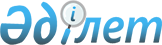 Отдельные вопросы Государственного комитета Республики Казахстан по государственному имуществу
					
			Утративший силу
			
			
		
					Постановление Кабинета Министров Республики Казахстан от 5 февраля 1993 г. N 89. Утратило силу - постановлением Правительства РК от 27 июля 2005 г. N 781



      В целях дальнейшего углубления экономической реформы, ускорения в республике процессов приватизации государственной собственности Кабинет Министров Республики Казахстан постановляет: 



      1. Увеличить численность работников центрального аппарата Государственного комитета Республики Казахстан по государственному имуществу на 40 единиц. 



      2. Ввести дополнительно две должности заместителей Председателя Государственного комитета Республики Казахстан по государственному имуществу в пределах численности аппарата Комитета. 



      Увеличить численность членов коллегии на 2 человека. 



      3. Разместить центральный аппарат Государственного комитета Республики Казахстан по государственному имуществу в здании по адресу ул. Казбек би, 66. 



      4. Для создания надлежащих жилищно-бытовых условий работникам Государственного комитета Республики Казахстан по государственному имуществу Министерству экономики предусмотреть выделение для системы Комитета жилья за счет государственных средств. 



      5. Министерству экономики и Министерству финансов Республики Казахстан ежегодно выделять Государственному комитету Республики Казахстан по государственному имуществу фонды на вычислительную и оргтехнику для создания единой сети по регистрации приватизированных объектов. 



      6. Выделить Государственному комитету Республики Казахстан по государственному имуществу дополнительно лимит служебных легковых автомобилей в количестве 2 единиц. 




             Премьер-министр 



           Республики Казахстан 

					© 2012. РГП на ПХВ «Институт законодательства и правовой информации Республики Казахстан» Министерства юстиции Республики Казахстан
				